Date:ToPatanjali Foods Limited (Formerly known as Ruchi Soya Industries Limited)  616, Tulsiani Chambers, Nariman Point,   Mumbai – 400021, MaharashtraSubject: Declaration regarding Category and Beneficial Ownership of shares Ref: PAN – Mention PAN of ShareholderFolio Number / DP ID/ Client ID – Mention all the account detailsWith reference to the captioned subject, and in relation to the appropriate withholding of taxes on the Dividend payable to me / us by Patanjali Foods Limited (the Company), I / We hereby declare as under:We, Full name of the shareholder	, holding share/shares of the Company as on the record date, hereby declare that I am /we are tax resident of India for the period April 2023-March 2024 (Indian Fiscal Year).We hereby declare that (Select Applicable)      We are Insurance Company and are the beneficial owner of the share/shares held in the Company; and we are submitting self-attested copy of PAN Card.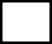       We are Mutual Fund specified in Section 10(23D) of the Income Tax Act, 1961 and are the beneficial owner of the share/shares held in the Company; and we are submitting self- attested copy of PAN Card and registration certificate.      We are Alternative Investment fund established in India and are the beneficial owner of the share/shares held in the Company; and our income is exempt under Section10(23FBA) of the Act and are governed by SEBI regulations as Category I or Category II AIF; and we are submitting self-attested copy of the PAN card and registration certificate.      We are category of the entity and are the beneficial owner of the share/shares held in the Company; and are not subject to withholding tax under section 196 of the Income Tax Act; and we are submitting self-attested copy of the documentary evidence supporting the exemption status along with self-attested copy of PAN card.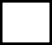 We are specified person <<mention category of person mentioned by provision>> in terms of section 10 and are the beneficial owner of the equity share(s) held in the Company; and our income is exempt under Section 10 of the Act and we are submitting self-attested copy of the documentary evidence supporting the exemption status along with self-attested copy of PAN card.We are (Recognised Provident Fund/Approved Superannuation Fund/Approved Gratuity Fund/National Pension Scheme / any other entity entitled to exemption from TDS) and are the beneficial owner of the share/shares held in the Company; and are exempted from TDS deduction under (Please specify the relevant Section/Rules giving exemption under the Income Tax Act); and we are submitting self-attested copy of the documentary evidence supporting the exemption status (e.g. relevant copy of registration, notification, order, etc.) along with self-attested copy of PAN card.I/ We further indemnify the Company for any penal consequences arising out of any acts of commission or omission initiated by the Company by relying on my/ our above averment.I/We hereby confirm that the above declaration should be considered to be applicable for all the shares held in the Company under PAN/ accounts declared in the form.Thanking you. Yours faithfully,For Name of the shareholder<<insert signature>> Authorized Signatory -